Scenariusz nr 12 - Ćwiczenia wymowy głosek „p, b”  Ćwiczenia  oddechowe„Nemo w oceanie”.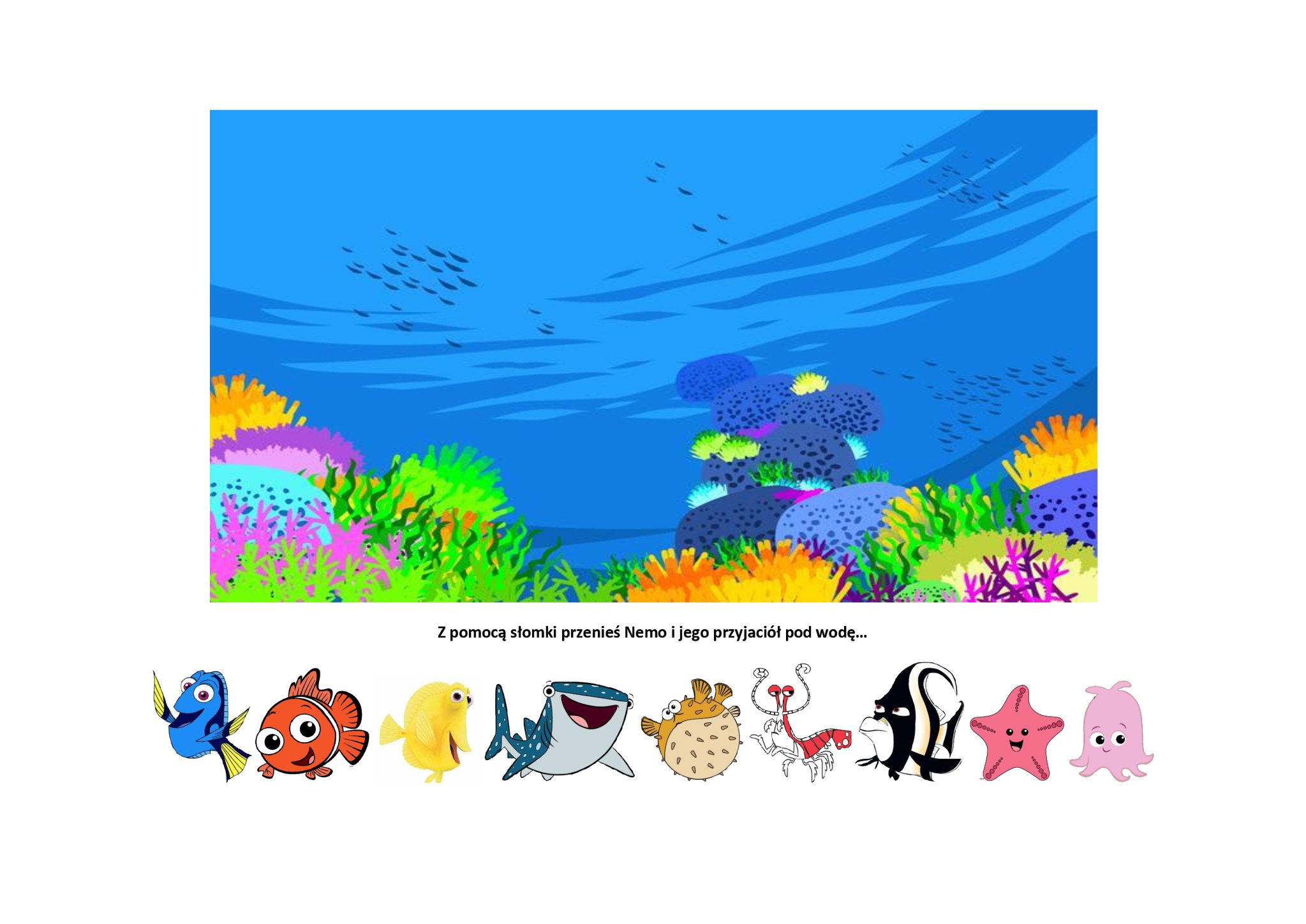 Ćwiczenia artykulacyjne „Ekologiczna gimnastyka buzi i języka”.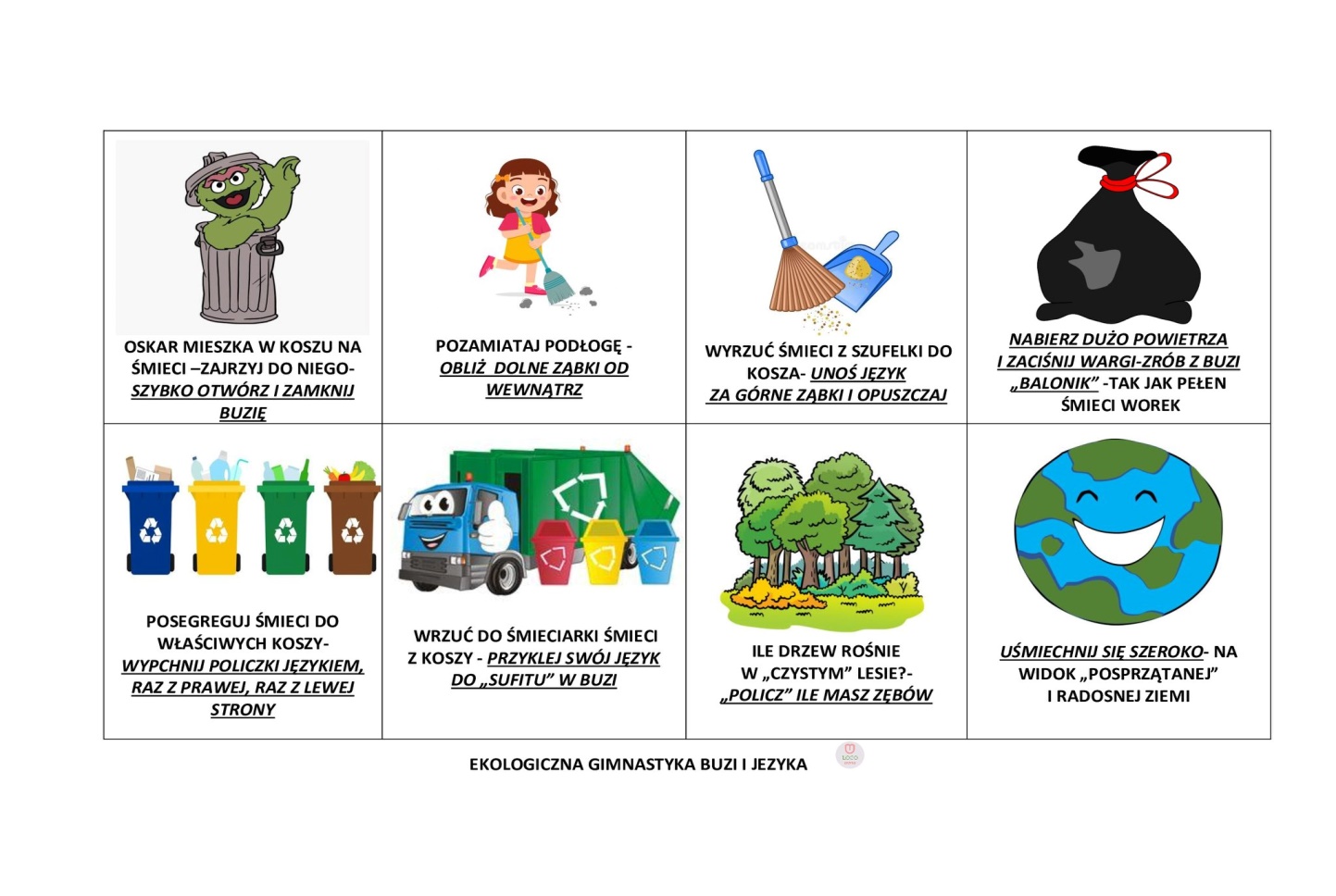 Ćwiczenia wymowy głosek „p, b”  Połącz głoski. Przeczytaj sylaby.                                         A                                                    A                                         O                                                    O  P                                     E                  B                                E                                         U                                                    U                                         Y                                                    Y                                          I                                                     I Sylaby z głoską „P” pokoloruj na niebiesko a z głoską „B” na żółto. Przeczytaj.Karta pracy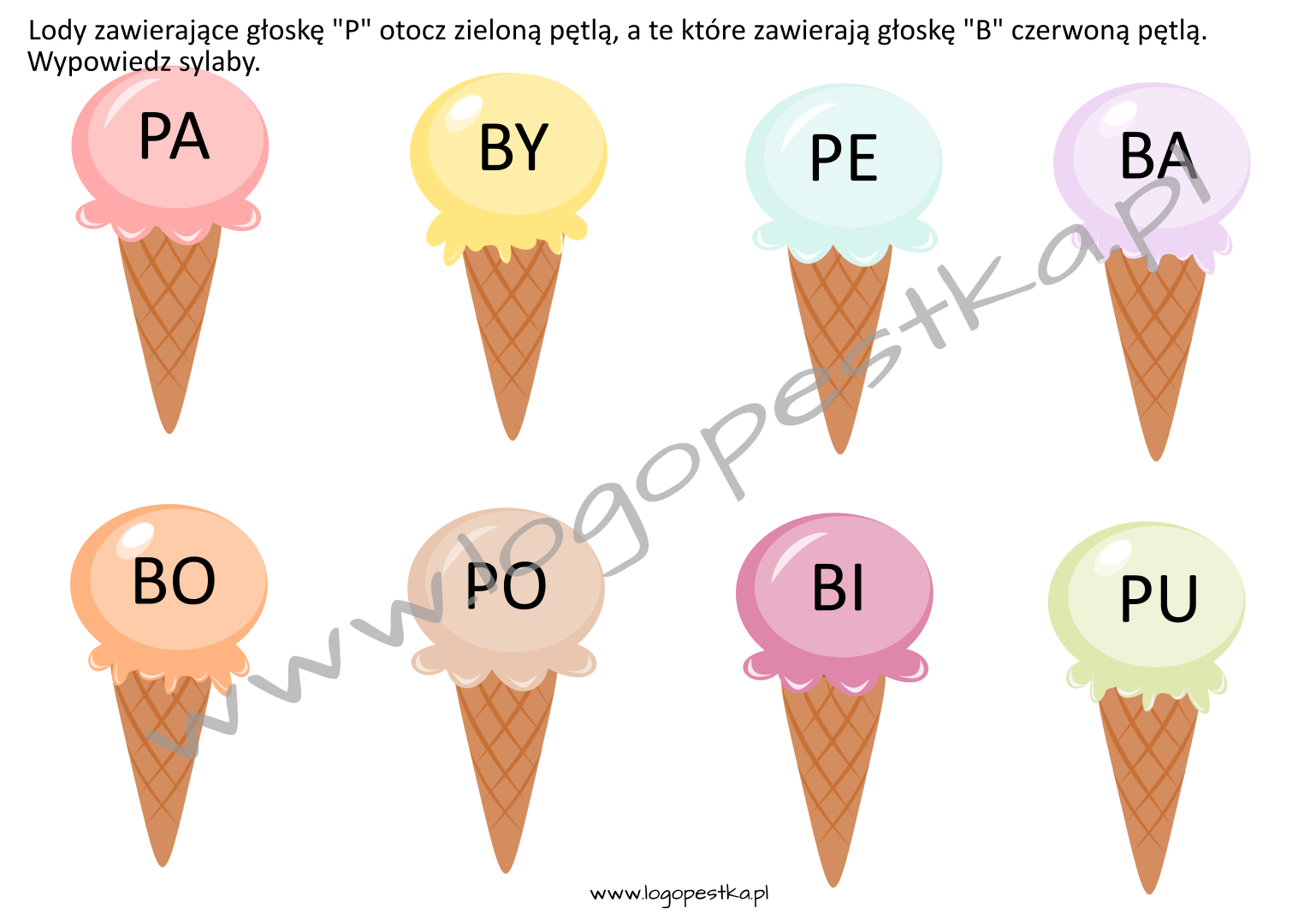 PABABOPIPOBUPEBEBYPYBIPU